Rozvrh hodín 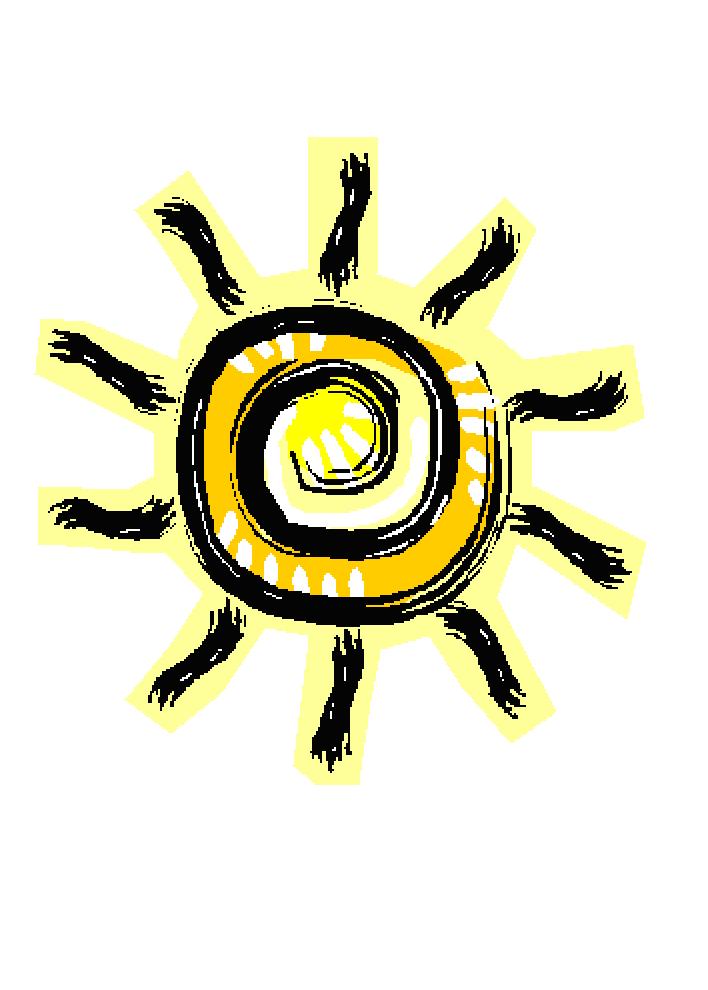 CVČ SLNIEČKO2019/2020Pondelok:14,00 - 16,00 - Animátor - čitáreň CVČ14,00 - 16,00 - Kameň, papier, nožnice I.- klubovňa CVČ16,00 - 18,00 - Kameň, papier, nožnice II. - klubovňa CVČ 16,30 -18,00  - Futbal I.  - ihrisko ŠK17,00 - 19,00 - Disco II.- telocvičňa ZŠ Jarok17,30 - 19,00 -  Futbal II. -ihrisko ŠK18,00 - 19,00  - WORKOUT - telocvičňa ZŠ V. Zálužie19,00 - 20,00 -  Akrobatický tanec – telocvičňa ZŠ JarokUtorok:14,00 - 16,00 - Tvorivé dielne- klubovňa CVČ14,00 - 16,00 - Malí umelci -  malá sála SD14,00 - 16,00 - Hrnček var I. - kuchyňa SD16,00 - 18,00 - Hrnček var II.- kuchyňa SD14,00 - 16,00 -  Disco  I. -tanečná sála CVČ16,00 - 17,00 -  Akrobatický tanec - tanečná sála CVČ17,00 - 18,00 -  Prípravka CAT walk - tanečná sála CVČ18,00 - 20,00 - Scénický tanec II.- tanečná sála CVČStreda:14,00 - 16,00 -Malý športovec I.,II.,III.- veľká sála SD      (bazén, klzisko) podľa  športovej aktivity14,00 - 16,00 - Scénický tanec I. - tanečná sála CVČ16,00 - 17,00 - Kreatívny tanec - tanečná sála  CVČ16,30 - 18,00 - Futbal I. - ihrisko ŠK17,00 - 19,00 - HIP- HOP - tanečná sála CVČ17,00 - 19,00 - Mladý hasič - ihrisko za ZŠ V. Zálužie18,00 - 19,00 - WORKOUT - telocvičňa ZŠ V. Zálužie19,00 - 20,00 - Kreatívny tanec - tanečná sála CVČŠtvrtok:14,00 -  16,00  - Turistický - malá sála (okolie obce)14,30 - 16,30 - Malý cukrár - kuchyňa SD15,00 - 17,00 -  Teenage joga - zrkadlová sála C15,00 - 17,00 -  Balet I. -  malá sála SD17,00 - 18,00 -   Balet II. - tanečná sála CVČ 17,30 - 19,00 -  Futbal  II.  - ihrisko ŠK18,00 - 19,00 - Workout -  telocvičňa ŽŠ V. Zálužie18,00 - 20,00 -  Balet III. -  tanečná sála CVČPiatok:15,00 - 17,00 - Tanečný krúžok -  tanečná sála  CVČ16,00 - 18,00  - Gymnastika I. - telocvičňa ZŠ18,00 - 20,00  -  Gymnastika II. -  telocvičňa ZŠNedeľa :13,00 – 14,00 – Workout- telocvičňa ZŠRežim v zimnom období pre futbalové krúžky:podľa rozvrhu telocvične  ZŠKrúžková činnosť začína 1.10.2019.................................................................